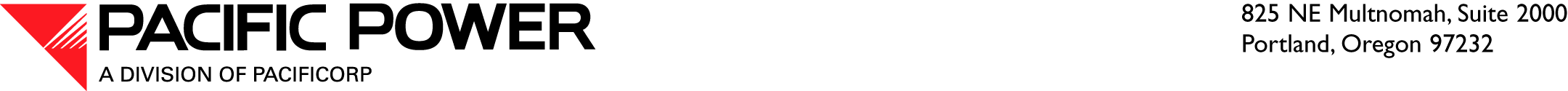  May 9, 2012 ELECTRONIC FILING OVERNIGHT DELIVERY Utilities and Transportation Commission
  98504-7250Attention:	David W. Danner
		Executive SecretaryRE:	Affiliated Interest Filing for PacifiCorpDear Mr. Danner:	PacifiCorp, d.b.a. Pacific Power & Light Company (PacifiCorp or the Company) files as Attachment A, one verified copy of the License for Electric Supply Line Across or Along Railway Property (License) between PacifiCorp, and BNSF Railway Company (BNSF), Tracking No. 12-44648, pursuant to the provisions of RCW 80.16.020 and  480-100-245. PacifiCorp is a wholly-owned, indirect subsidiary of MidAmerican Energy Holdings Company (MEHC). MEHC is a subsidiary of Berkshire Hathaway, Inc. BNSF is also a subsidiary of Berkshire Hathaway, Inc. Included in its definition of “affiliated interest, RCW 80.16.020 states: “every corporation five percent or more of whose voting securities are owned by any person or corporation owning five percent or more of the voting securities of such public service company or by any person or corporation in any such chain of successive ownership of five percent or more of voting securities.” Therefore, Berkshire Hathaway, Inc.’s ownership interest in MEHC and BNSF creates an affiliated interest.The Oregon Department of Corrections is constructing a prison near a portion of the Company’s Harrisburg – Lancaster transmission line in Lane County, Oregon. The construction of the prison has required an expansion of a road near the transmission line. The expansion of the road will require the transmission line to be relocated. BNSF owns property in the area for its railroad tracks. Relocation of the Company’s transmission line will require a new license with BNSF to allow for the use of BNSF property for housing the transmission facilities. Approximately 107 feet of the transmission line will cross BNSF’s property.	BNSF will charge $3000 for the License, $600 for the application fee, and $400 for insurance fees. Because the relocation of the transmission line is being caused by the Oregon Department of Correction’s construction project, the Oregon Department of Corrections will pay the fees from BNSF. The Company will not pay any fees to BNSF for the License. 	Obtaining the License is in the public interest because it allows the Company to install and maintain facilities necessary to provide electric service and to meet its obligation to provide safe and reliable electric service. Not having the License would mean that PacifiCorp would not be able to meet its obligation to provide electric service. As the property owner, BNSF is the only entity that can provide this License to the Company. 	Also included with this filing is a notarized verification from Michelle R. Mishoe, Legal Counsel, PacifiCorp, regarding the License. Please contact Carla Bird at (503) 813-5269 if you have any questions.Sincerely,William R. GriffithVice President, RegulationEnclosures AFFILIATED INTEREST FILINGLICENSE FOR ELECTRIC SUPPLY LINE ACROSS OR ALONG RAILWAY PROPERTY AFFILIATED INTEREST FILINGVERIFICATIONVERIFICATIONI, Michelle R. Mishoe, am legal counsel PacifiCorp and am authorized to make this verification on its behalf. Based on my personal knowledge about the attached License for Electric Supply Line Across or Along Railway Property, I verify that the License for Electric Supply Line Across or Along Railway Property is a true and accurate copy of the original.I declare upon the penalty of perjury, that the foregoing is true and correct.Executed on ___________ __, 2012 at . ____________________________________Michelle R. Mishoe				Legal Counsel	Pacific PowerSubscribed and sworn to me on this ___ day of _______, 2012.____________________________________Notary Public for 			My Commission expires: _______________